							Nowogród Bobrzański, 17 maja 2023r.GKIII.6220.18.2020.AŁOBWIESZCZENIEBurmistrz Nowogrodu Bobrzańskiego, działając na podstawie art.30, art. 33 ust.1, w związku z art. 79 ust. 1 ustawy z dnia 3 października 2008r. o udostępnianiu informacji o środowisku i jego ochronie, udziale społeczeństwa w ochronie środowiska oraz o ocenach oddziaływania na środowisko (t.j. Dz. U. z 2022r. poz. 1029 ze zm.)podaje do publicznej wiadomościinformację o przystąpieniu do przeprowadzenia oceny oddziaływania przedsięwzięcia na środowisko i przeprowadzeniu procedury udziały społeczeństwa w ramach postępowania w sprawie wydania decyzji o środowiskowych uwarunkowaniach dla przedsięwzięcia polegającego na: „Budowa biogazowni o mocy 0,999 MW na części działki o nr ewid. 230/1 obręb 0009 Klępina, gmina Nowogród Bobrzański, powiat zielonogórski, woj. lubuskie”.Niniejsze postępowanie zostało wszczęte na wniosek pełnomocnika inwestora Jarosława Owsiannego - Zakład Badawczo-Rozwojowy Bioekogaz Sp. z o.o. ul. Bohaterów Westerplatte 21 p. 122, 65-001 Zielona Góra występującego w imieniu na rzecz BIOPROJEKT OZE Sp. z o.o. ul. Krzywa 3, 59-100 Polkowice. W ramach prowadzonego postępowania został sporządzony raport o oddziaływaniu przedsięwzięcia na środowisko, przedłożony organowi w dniu 29 października 2020r. (data wpływu: 16.11.2020r.),uzupełniony pismem z dnia 7 grudnia 2020r. (data wpływu:14.12.2020 r.), oraz ponownie uzupełniony w związku z wytycznymi Samorządowego Kolegium Odwoławczego w Zielonej Górze, zawartymi w decyzji znak: SKO-121/5-S/22, z dnia 9 września 2022 r. (data wpływu do tut. Urzędu 16.11.2022 r.), w dniu 2 stycznia 2023 r. (data wpływu do tut. Urzędu: 4.01.2023 r.), który został przekazany do uzgodnienia Regionalnemu Dyrektorowi Ochrony Środowiska w Gorzowie Wielkopolskim. W ramach uzgodnienia Regionalny Dyrektor Ochrony Środowiska w Gorzowie Wielkopolskim wydał postanowienie w sprawie uzgodnienia warunków realizacji przedsięwzięcia (postanowienie znak: WZŚ.4221.86.2023.PT z dnia 11 maja 2023r.).Jednocześnie zawiadamiam wszystkich zainteresowanych o możliwości zapoznania się z dokumentacją sprawy, w tym z raportem o oddziaływaniu przedsięwzięcia na środowisko oraz postanowieniem Regionalnego Dyrektora Ochrony Środowiska w Gorzowie Wielkopolskim (miejsce udostępnienie: Urząd Miejski w Nowogrodzie Bobrzańskim, ul. Juliusza Słowackiego 11, 66-010 Nowogród Bobrzański, pokój nr 203, I piętro, w godzinach pracy urzędu, po wcześniejszym umówieniu się telefonicznie) oraz możliwością składania uwag i wniosków w formie: pisemnej (adres: Urząd Miejski w Nowogrodzie Bobrzańskim, ul. J. Słowackiego 11, 66-010 Nowogród Bobrzański), elektronicznej (a.lacka@nowogrodbobrz.pl) i ustnej (w Urzędzie Miejskim w Nowogrodzie Bobrzańskim), w terminie do 16 czerwca 2023 r. Złożone uwagi i wnioski zostaną rozpatrzone przez Burmistrza Nowogrodu Bobrzańskiego przed wydaniem decyzji o środowiskowych uwarunkowaniach. Organem właściwym do wydania decyzji o środowiskowych uwarunkowaniach jest Burmistrz Nowogrodu Bobrzańskiego.Ponadto zawiadamia się, iż zgodnie z art. 35 przywołanej wyżej ustawy- uwagi lub wnioski złożone po upływie wyznaczonego terminu, tj. po dniu 16 czerwca 2023 r., pozostaną bez rozpatrzenia.
													                                                                                                 Z up. Burmistrza                                                                                  mgr inż. Mirosław Walencik                                                                                    Zastępca Burmistrza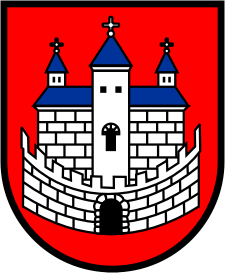 Burmistrz Nowogrodu BobrzańskiegoBurmistrz Nowogrodu BobrzańskiegoBurmistrz Nowogrodu Bobrzańskiegoul. J. Słowackiego 11      66-010 Nowogród Bobrzański NIP: 9291004928
e-mail: now.bobrz.um@post.pl
web: www.nowogrodbobrz.plDni i godziny urzędowania: Poniedziałek  8.00-16.00wtorek - piątek.7.00 – 15.00Nr telefonów i faksów:   Centrala   68 329-09-62Fax             68 329-09-62Nr telefonów i faksów:   Centrala   68 329-09-62Fax             68 329-09-62